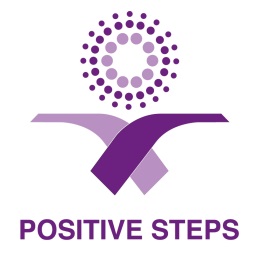 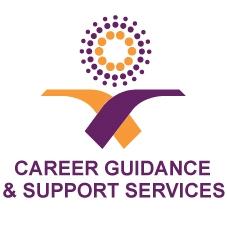 CV Guide for Yr 10 & 11 StudentsPersonal Information Your NameYour AddressYour Phone No.Your Email AddressProfileIf an employer has 200 CVs and only 1 hour to review them, this will be the ONLY bit they will read.  It is important!  Profile is a short summary of the sort of person you are in the context of a job. Include the main skills and experience you can offer and what you would like to do next or in the future.  Ask friends, teachers or a career adviser to help you identify your skills.Key Skills OR Skills ProfileKey Skills: Use this section to bullet point the most important skills that you have - target these to the job for which you are applying.  Skills Profile:  If you have little or no work experience you can use this section to highlight skills you have developed in other ways, for example in clubs, in teams, in school or in your community.Employment History / Work HistoryInclude: Voluntary Work, Part Time Work, Unpaid Work, Any work that you have done that demonstrates your skills, capabilities and experience.  Give details of the jobs you have had: employer name, job title and dates.  Give detail about the things you did in that job, the skills you used & key achievements.  Consider the type of jobs you are aiming for and focus on how your experience matches those jobs. Education and QualificationsDetail the qualifications you’re doing in school, with predicted grades.  List any qualifications or training you have done out of school and indicate where and when you did them.  Interests and AchievementsInclude what you do in your spare time as it will say a lot about you – i.e. you could be highly active and enjoy sports, you may like to read and this will increase your knowledge.  It may be useful to avoid putting socialising - use ‘spending time with family and friends’ instead.9 Tips for a great CVImagine yourself as the employer.  What would you like to see in a future employee?Your CV reflects you – if it is ripped or scruffy what does that say to the employer?Make your CV easy to read – it will stand out to the employerHow will your CV look compared to others? Ask a professional to check your CVAdapt your CV for different jobs – show you understand the skills for different jobsMake your CV one or two A4 pages maximumUse the format on the next page:  It is tried and testedGood spelling and grammar are CRITICAL – the employer will notice so get your CV checked.Never lie on your CVCV EXAMPLEJamie Jackson23 The High Street, Glossop, SK13 6TYTel: 07777 888555Email: jamiejackson@anothermail.co.ukProfileEnergetic and intelligent school leaver looking for a part time job in retail.  I have experience of working at ClothesRus on the shop floor, dealing with customers, managing stock, organising displays and working with the manager to improve sales.  I am interested in high street and designer fashion; in the future I would like to work within the fashion industry as a buyer.  My skills also include good timekeeping, being able to adapt to new situations and being a confident verbal and written communicator.  Key SkillsFriendly & approachable Experienced in sales, stock and displaysGood IT skillsAble to work a tillAble to work well with all people in a teamOR  Skills ProfileAbility to Work Under Pressure – I am studying ten GCSEs, work as a volunteer on a Saturday and coach football, so I have developed my skills in working under pressure with many different demands.  Well Organised – In my spare time coach my local under 12 football team. Before each training session I plan training drills and make sure the necessary equipment will be available. Keeping the children occupied and interested has helped me to develop excellent organisational skills. Team Work – In Health & Social Care we work in groups to prepare presentations. I always contribute to the group discussions and I always include other people’s views and ideas. I think good team work needs good communication so team members know what they are meant to do and can cope with the workload. Work HistoryClothesRus			Sales Assistant		June 2013 – June 2014In this Saturday job I help the sales team to serve customers, deal with complaints, use the till for sales and refunds, maintain high standards on the shop floor, boost sales and undertake stock checks.  Jo and Jackie Smith		Babysitter			January 2014 – presentAs a babysitter I look after two children aged 7 and 12, making sure they are given tea, put to bed on time and safe.  The role also includes reading them stories, playing games to educate them and helping them with homework.  It is a job that requires a high level of responsibility and decision-making.	EducationLongdendale High School					2010 – 2015GCSE:  Predicted C grades: Maths, English, Science, Food Technology, Media Studies, ArtInterests & Achievements:  In school I lead a debating society.  I enjoy reading and also love to attend fashion events, as fashion is my main interest out of school.  References:  Available on RequestHow to create your CVUse the following two pages to identify your skills, qualities and experience, so you can write your own CV.  Remember, you are an individual and you will have to speak to employers about yourself, so don’t just write what your friend writes!What can you do?  If you don’t know what you can and can’t do, then how will an employer know whether to employ you?  Use this page to see what other things you could learn to be more employable now and in the future. Stuck?Ask a friend, teacher or career adviser for help.I am: I am: I am: I am: I am: I am: FriendlyFlexibleKindHonestVersatileCreativeConfidentCommittedImaginativeEnergeticMatureDiplomaticCaringDecisiveProfessionalFitDynamicQuick thinkingAdaptableWilling to learnCalmThoroughArticulateAnalyticalAdventurousPunctualReliableResourcefulHelpfulOpen-mindedEnthusiasticHard-workingSelf-motivatedCompassionateOrganisedProactiveInnovativeTrustworthyCapableMy Skills / Skills Profile:  My Skills / Skills Profile:  My Skills / Skills Profile:  My Skills / Skills Profile:  CommunicationExample: LeadershipExample:NegotiationExample:TeamworkExample: Problem SolvingExample: Presenting Written InformationExample: Helping OthersExample: Learning New Things QuicklyExample:ListeningExample:Other: Example:I am able to: TickI am able to:TickExplain things to peopleUse MS applicationsDeal with enquiriesUse phone systemsOrganise peopleUse a tillPut people at easeLearn new IT applications quicklySell productsTeach people thingsMotivate othersLearn new skills quicklySupport othersBe creative to solve problemsManaging others Maintain equipment or machineryWorking effectively in a team Fix thingsOrganise my own workUndertake physical work Work well under pressureUsing hand toolsSpeak on the phone to customersDo a job well from beginning to endDeal with customer complaintsWork with minimal supervisionWork well with childrenWork with othersCo-operate with othersAdapt to new work tasks quicklyI am able to: TickI am able to: TickCome up with new ideasKeep accurate recordsEvaluate different ideasWork accuratelyThink of improvementsUse numbers accuratelyPlan ahead and set goals  Work out costs and budgetsDevelop other people’s ideas	Check information for accuracyUse theory to improve systemsWrite letters, memos and reportsWork out how to deal with things that have gone wrong Organise paperwork systemsDevelop projects and ideas 	Organise informationProvide information in writingResearch & present information         Create presentations on PowerpointPresent my work to groups of peoplePay attention to detailMake good decisions